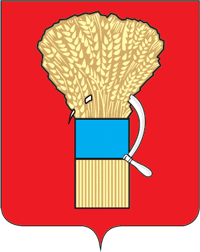 ДУМАУССУРИЙСКОГО ГОРОДСКОГО ОКРУГАРЕШЕНИЕ«___» _________ 2020 г.                г. Уссурийск                             № _____-НПАО внесении изменений в решение Думы Уссурийского городского округа от 27 июня 2006 года № 444  «О составе комиссии по восстановлению прав реабилитированных жертв политических репрессий Уссурийского городского округа»В соответствии с Федеральным законом от 06 октября 2003 года                     № 131-ФЗ «Об общих принципах организации местного самоуправления 
в Российской Федерации» и Уставом Уссурийского городского округа Дума Уссурийского городского округаРЕШИЛА:1. Внести в решение Думы Уссурийского городского округа 
от 27 июня 2006 года № 444 «О составе комиссии по восстановлению прав реабилитированных жертв политических репрессий Уссурийского городского округа» (далее – решение) следующее изменение:пункт 9 приложения к решению изложить в следующей редакции: «9. Заместитель начальника отделения по Уссурийскому городскому округу КГКУ «Центр социальной поддержки населения Приморского края».».2. Опубликовать настоящее решение в источнике для официального опубликования.3. Настоящее решение вступает в силу с момента опубликования.Председатель ДумыУссурийского городского округа _________________А.Н. ЧернышГлава Уссурийского городского округа ____________________Е.Е. Корж